Carbon County Music and More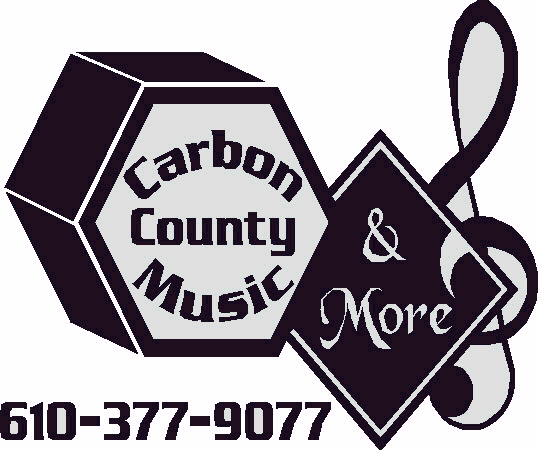 115. S, 2nd St..  Lehighton, PA  18235Phone 610-377-9077  Fax 610-377-9077  Email ccmusic@ptd.netSeptember 13, 2016Dear Potential New Band Parent:Attached please find the rental information for the Fall 2016 rental season. I am pleased to be able to share it with you. Being a local music store, some benefits I offer are: ease in pick-up and delivery of instruments, very reasonable monthly payments starting at just $38.14 (Renewal 42.39 (new) and 36.03 (like new)) including tax and maintenance and repair, THREE MONTH trial offer for the price of about one monthly payment, loaner instruments if repair is needed to your child’s instrument and local, friendly service. (I have been a resident of Lehighton for my entire life.)As a special offer, I am offering a stand and the necessary books for a reduced price of $21.00 for the book and a stand. If you do not need a music stand, the price of the book is $9.00.  Percussion Book is $16.00 so the package price for Percussion book and stand is $28.00.  I have attached a separate order form for books and stand. Please do not include the book and stand on the Menchey Music form. Payments for books and stands should be made out to Carbon County Music and More.I strongly recommend the maintenance and repair plan as the cost of fixing instruments is quite high. In fact, in my ten years of leasing instruments to Lehighton, Palmerton and Hazleton school districts, I have never leased an instrument without the plan. Please call me if you have questions about that. Checks for instrument rentals should be made out to Menchey Music Service, but the form and check should be delivered to Carbon County Music and More or given to us this evening.Thanks for taking the time to look over my rental information! I appreciate your consideration. I know that choosing an instrument and rental plan for your child can be confusing. Please feel free to call me at my store (610)377-9077 if you have any questions. If you decide to do a lease to own program through my store, please fill out the attached form and return it us this evening or to the store at the address listed above. You can also call the store to arrange the rental with a credit card. An application for rental is on the back of this letter!Sincerely, BradBradly R. Cressley 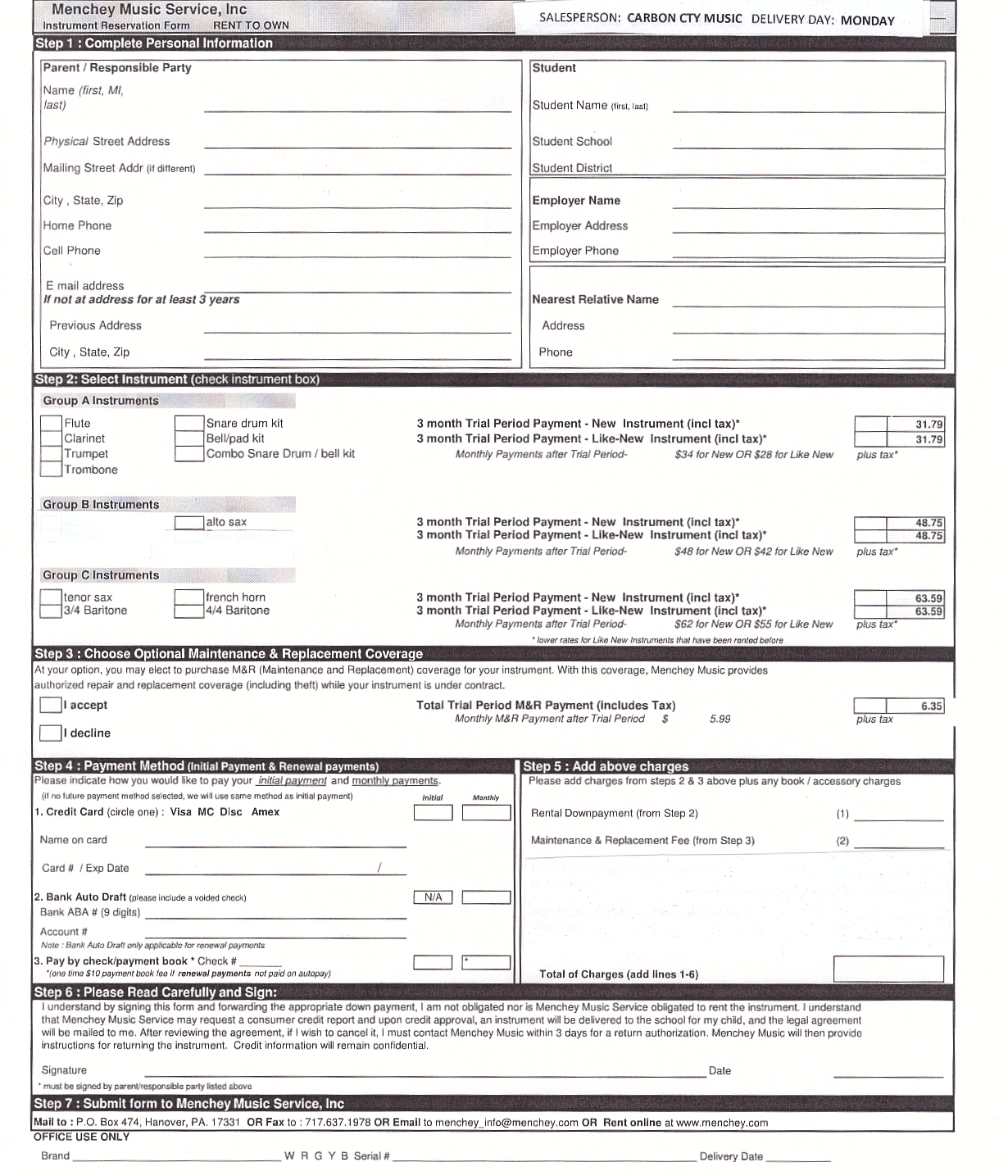 